Nom : ____Corrigé____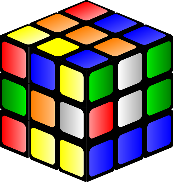 Les nombres cubiquesUn nombre cubique est le produit de _______trois facteurs identiques_______.2 × 2 × 2 = 8		3 × 3 × 3= 27		4 × 4 × 4= 64Ici, 8, 27 et 64 sont des nombres cubiques, car ils peuvent représenter la forme d’un ____cube____.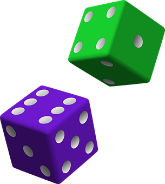  		Voici quelques nombres cubiquesPuissance132333435363738393103113123Le nombre cube182764125216343512729100013311728